CerTrust Ltd. Notified Body 2806DeclarationPresent applicant declares that the same application has not been lodged with any other notified bodyDate and place,	signatureOil retention and detonation resistance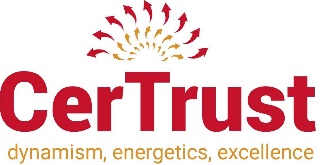 Regulation (EU) 2019/1009 application Module A1ApplicantName:ApplicantAddress:ApplicantE-mail:Phone:Applicant(EU) Tax number:Manufacturer Name:Manufacturer Address:Manufacturer E-mail:Phone:Manufacturer (EU) Tax number:Product identificationPFCCMC(s)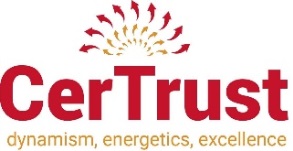 Attached documents:Attached documents:Marktechnical documentation